 Maybury Primary School – Website summary information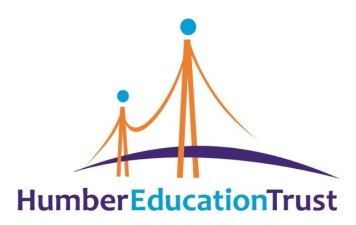 Any queries regarding this register should be issued to the Clerk, Mrs E Lister by emailing emma.lister@hullcc.gov.uk or telephone 613290.NameRoleDate appointed and term of officeAttendance at Meetings in last academic year (2020/21)Nature of InterestPersonal InterestsGovernor/Trustee at additional school/academyAlison GranthamHeadteacher 20/04/20093 of 3 LGB meetings1 of 1 Pay CommitteeSpin Off Theatre Company & HET employeeNoneTweendykes Special School -11/12/2018Craig Williams Staff Governor07/06/2007 -continued(4 years)3 of 3 LGB meetings NoneNoneRokeby Primary School – 28/03/2019 vice chairKate JacksonStaff Governor16/10/2019(4 years)2 of 3 LGB meetings NoneNoneNoneRebecca NormanParent Governor27/11/2013 - continued(4 years)              2 of 3 LGB meetings NoneDirector at Freedom Community TrustNoneParent GovernorVacant(4 years) Richard MorrellCo-opted GovernorChair16/10/2014 - continued (4 years)3 of 3 LGB meetings 1 of 1 Pay CommitteeKeystone MIS – DirectorAssessment consultant to NCCATNoneNoneChristine SmithCo-opted GovernorVice Chair 09/07/2018  (4 years)3 of 3 LGB meetings 1 of 1 Pay CommitteeNoneR Smith, Brother JWSWoodland Primary School – 29/09/2016Geoff GroomCo-opted Governor17/07/2009 - continued (4 years)3 of 3 LGB meetings1 of 1 Pay CommitteeEast Hull Community Transport - DirectorCottingham Village Trust - TrusteeNonePamela BrownCo-opted Governor10/12/2003 - continued(4 years)3 of 3 LGB meetings NoneNoneNoneCapt John HotchinCo-opted Governor08/11/2005 - continued(4 years)0 of 3 LGB meetings (due to virtual meetings) NoneNoneNoneStephen GibsonCo-opted Governor30/01/2018 – 21/04/2019 (staff governor left the school)23/04/2019(4 years)2 of 3 LGB meetingsNoneNoneNone